DEFENSE AUTOMATIC ADDRESSING SYSTEM FOREWORDI.  The Defense Automatic Addressing System (DAAS) manual is reissued as Defense Logistics Manual (DLM) 4000.25-4, under the authority of DoD Instruction (DoDI), 4140.01, DoD Supply Chain Materiel Management Policy, December 14, 2011.  DLM 4000.25-4 provides concepts, rules, and procedures for transmission of computer-readable logistics transactions within the DAAS and the International Logistics Communications System (ILCS).  DoD 4000.25-10-M, “Defense Automatic Addressing System,” October 20, 2003, is hereby cancelled.  II.  The provisions of this manual apply to the Office of the Secretary of Defense, the Military Departments, the Joint Staff, the Combatant Commands, and Defense Agencies.  This manual applies, by agreement, to external organizations conducting logistics business operations with DoD including (a) non-Government organizations, both commercial and nonprofit; (b) Federal agencies of the U.S. Government other than DoD; (c) foreign national governments; and (d) international government organizations.III.  This Manual is effective immediately; it is mandatory for use by the DoD Components and by agreement to external organizations identified in paragraph II.  Recommended revisions to this manual shall be proposed and incorporated under the DLMS Technical Review Committee (TRC) forum for logistics technical area issues.  Submit all proposed change requests through your designated DoD Component TRC representative, or your Military Service’s DLA Transaction Services DoD focal points. The submittal procedures are available at: http://www.dla.mil/HQ/InformationOperations/DLMS/eLibrary/Changes/proposed/IV.  This Volume is approved for public release and is available electronically at:www.dla.mil/does/dlms-pubsV.  The DLA Transactions Services Customer Helpdesk may be contacted 24 by 7 at Telephone: (937) 656-3247/DSN: 986-3247, FAX: (937) 656-3900/DSN: 986-3900, or E-mail:  daascustomersupport@dla.mil.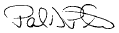 	Paul D. Peters 	Deputy Assistant Secretary of Defense	  for Supply Chain Integration